							projektas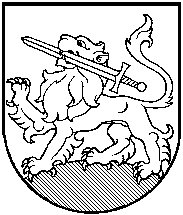 RIETAVO SAVIVALDYBĖS TARYBASPRENDIMASDĖL ŽEMĖS MOKESČIO TARIFŲ 2016 METŲ MOKESTINIAM LAIKOTARPIUI NUSTATYMO2015 m. gegužės  d.  Nr. T1-RietavasVadovaudamasi Lietuvos Respublikos vietos savivaldos įstatymo 16 straipsnio 2 dalies 37 punktu ir Lietuvos Respublikos žemės mokesčio įstatymo 6 straipsniu, Rietavo savivaldybės taryba nusprendžia:1. Nustatyti žemės mokesčio tarifus 2016 metų mokestiniam laikotarpiui –  procentais nuo žemės mokestinės vertės pagal pagrindinę žemės naudojimo paskirtį ir naudojimo būdą:2. Nustatyti žemės mokesčio tarifą apleistai ir nenaudojamai žemei – 4 proc. žemės mokestinės vertės.  3. Šis sprendimas įsigalioja nuo 2016 m. sausio 1 d.4. Sprendimą paskelbti Rietavo savivaldybės interneto svetainėje.                               Sprendimas gali būti skundžiamas Lietuvos Respublikos administracinių bylų teisenos įstatymo nustatyta tvarka.Savivaldybės meras						RIETAVO SAVIVALDYBĖS ADMINISTRACIJOS TEISĖS IR FINANSŲ SKYRIUSAIŠKINAMASIS RAŠTAS PRIE SPRENDIMO ,,DĖL ŽEMĖS MOKESČIO TARIFŲ 2016 METŲ MOKESTINIAM LAIKOTARPIUI NUSTATYMO“ PROJEKTO2015–05–07 Nr. FS4-98                                                           RietavasSprendimo projekto esmė.            Projektu siūloma nustatyti 2016 metams žemės mokesčio tarifus žemės savininkams. 2. Kuo vadovaujantis parengtas sprendimo projektas.                         Sprendimo projektas parengtas vadovaujantis Lietuvos Respublikos vietos savivaldos įstatymo 16 straipsnio 2 dalies 37 punktu, Lietuvos Respublikos žemės mokesčio įstatymo 6 straipsniu ir Registrų centro interneto svetainėje www.registrucentras.lt pateiktomis vidutinėmis žemės rinkos vertėmis.    Tikslai ir uždaviniai.  Lietuvos Respublikos vietos savivaldos įstatymo 16 straipsnio 2 dalies 37 punktas numato, kad išimtinė Savivaldybės tarybos kompetencija yra mokesčių tarifų nustatymas įstatymų nustatyta tvarka.2011 m. gruodžio 21 d. Lietuvos Respublikos žemės mokesčio įstatymo pakeitimo įstatymo Nr. XI-1829 (įsigalioja nuo 2013 m. sausio 1 dienos) 6 straipsnio 2 dalyje nustatyta, kad Savivaldybės taryba iki einamojo mokestinio laikotarpio birželio 1 d. nustato konkretų mokesčio tarifą, kuris galios Savivaldybės teritorijoje kitą mokestinį laikotarpį, neviršydama šio straipsnio 1 dalyje nustatytų ribų (nuo 0,01 iki 4 procentų). Savivaldybės taryba gali nustatyti ir kelis konkrečius mokesčio tarifus, kurie diferencijuojami tik atsižvelgiant į vieną arba kelis iš šių kriterijų: pagrindinę žemės naudojimo paskirtį, žemės sklypo naudojimo būdą ir pobūdį, žemės sklypo naudojimą arba nenaudojimą, žemės sklypo dydį, mokesčio mokėtojų kategorijas ir žemės sklypo buvimo Savivaldybės teritorijoje vietą (pagal strateginio planavimo ir teritorijų planavimo dokumentuose nustatytus prioritetus). Jeigu Savivaldybės taryba iki šio straipsnio 2 dalyje nurodytų terminų nenustato konkrečių mokesčio tarifų arba keičia nustatytus mokesčio tarifus, atitinkamą mokestinį laikotarpį toje Savivaldybės teritorijoje taikomas 0,01 proc. mokesčio tarifas. Nuo 2013 m. sausio 1 d., įsigaliojus Žemės mokesčio įstatymo pakeitimo įstatymui, žemės mokestinė vertė yra žemės vidutinė rinkos vertė arba žemės vertė, nustatyta atlikus individualų žemės vertinimą. Masinis žemės vertinimas žemės mokestinėms vertėms apskaičiuoti Vyriausybės nustatyta tvarka atliekamas ne rečiau kaip kas 5 metai. Žemės ūkio paskirties žemės (kuriai priskiriama ir mėgėjiškų sodų žemė) mokestinė vertė apskaičiuojama jos vidutinę rinkos vertę arba individualiu vertinimu nustatytą žemės vertę, padauginus iš koeficiento 0,35. Mokestis už žemės ūkio paskirties žemę negali būti didesnis negu 0,29 Eur už arą.Žemės mokestinės vertės skaičiavimui nustatytas 5 metų pereinamasis laikotarpis, t. y. jeigu 2013 metų mokestiniu laikotarpiu žemės ploto (aro) mokestinė vertė padidėja, lyginant su 2012 metų mokestiniu laikotarpiu buvusia mokestine verte (t. y. nominalia verte), iš 2013 m. mokestinės vertės atimama 80 procentų vertės padidėjimo (t. y., 80 procentų skirtumo susidariusio tarp 2013 m. mokestiniu laikotarpiu nustatytos mokestinės vertės ir 2012 m. mokestiniu laikotarpiu buvusios mokestinės vertės), 2014 m. mokestiniu laikotarpiu atimama 60 proc. vertės padidėjimo, 2015 m. – 40 procentų ir 2016 m. – 20 procentų. Žemės mokesčio pasikeitimo analizei atlikti ir sprendimo projektui parengti gauti duomenys iš Registro centro – žemės sklypų verčių pokytis įvertintas vadovaujantis VĮ Registrų centro atliktu masiniu žemės vertinimu pagal 2013-01-01 modelį, atsižvelgiant į žemės naudojimo paskirtį, naudojimo būdą ir verčių zonas. 		Tarybos sprendimo projekte pateikti tarifai leis į Savivaldybės biudžetą surinkti maždaug tiek pajamų, kaip ir pernai, o žemės mokestis  nelabai padidėtų. Sprendimo projekto 2 punkte nustatomas žemės mokesčio tarifas nenaudojamai, apleistai žemei - 4 proc. 2012 metais buvo surinkta 248,8 tūkst. litų žemės mokesčio, 2013 metais – 300,3 tūkst. litų, 2014 m. – 328 tūkst. Lt. Laukiami rezultatai.Patvirtinus sprendimą gautos iš žemės mokesčio pajamos papildys Savivaldybės biudžetą.  Kas inicijavo sprendimo  projekto rengimą.Sprendimo projekto rengimą inicijavo Teisės ir finansų skyrius.Sprendimo projekto rengimo metu gauti specialistų vertinimai.Neigiamų specialistų vertinimų kol kas negauta.Galimos teigiamos ar neigiamos sprendimo priėmimo pasekmės.Neigiamų pasekmių nenumatyta.Lėšų poreikis sprendimo įgyvendinimui.  Sprendimo įgyvendinimui papildomų lėšų nereikės.9. Antikorupcinis vertinimas nereikalingas. Teisės ir finansų skyriaus specialistė                                                 Gertrūda KukarėnienėEil. Nr.Paskirties, naudojimo būdo kodasPaskirties, naudojimo būdo pavadinimasŽemės mokesčio tarifas proc.Verčių zona1.610Žemės ūkio paskirties sklypai1.1.300Mėgėjų sodo žemės sklypai2,5Visos1.2.328Mėgėjų sodo žemės sklypai2,5Visos1.3.303Kiti žemės ūkio paskirties sklypai1,739.1, 39.21.4.303Kiti žemės ūkio paskirties sklypai2,839.3, 39.41.5.301Specializuotų ūkių žemės sklypai1,739.1, 39.21.6.301Specializuotų ūkių žemės sklypai2,839.3, 39.41.7.610Žemės ūkio paskirties sklypai (be naudojimo būdo)1,739.1, 39.21.8.610Žemės ūkio paskirties sklypai (be naudojimo būdo)2,839.3, 39.42.710Miškų ūkio paskirties sklypai1,1Visos3.820Vandens ūkio paskirties žemės sklypai1,1Visos4.992Kita (vandens telkinys)2,8Visos5.995Kitos paskirties žemės sklypai5.1.330Vienbučių ir dvibučių gyvenamųjų pastatų teritorijos1,0Visos5.2.331Daugiabučių gyvenamųjų pastatų ir bendrabučių statybos1,0Visos5.3.314Gyvenamųjų teritorijų1,0Visos5.4.327Gyvenamųjų teritorijų1,0Visos5.5.317Komercinės paskirties objektų teritorijos1,539.1, 39.2, 39.35.6.317Komercinės paskirties objektų teritorijos2,739.45.7.316Pramonės ir sandėliavimo objektų teritorijos1,439.1, 39.2, 39.35.8.316Pramonės ir sandėliavimo objektų teritorijos3,039.45.9.315Visuomeninės paskirties teritorijos1,439.1, 39.2, 39.35.10.315Visuomeninės paskirties teritorijos3,039.45.11.318Inžinerinės infrastruktūros teritorijos1,439.1, 39.2, 39.35.12.318Inžinerinės infrastruktūros teritorijos3,039.45.13.332Susisiekimo ir inžinerinių komunikacijų aptarnavimo objektų teritorijos1,439.1, 39.2, 39.35.14.332Susisiekimo ir inžinerinių komunikacijų aptarnavimo objektų teritorijos3,039.45.15.333Susisiekimo ir inžinerinių tinklų koridorių teritorijos1,439.1, 39.2, 39.35.16.333Susisiekimo ir inžinerinių tinklų koridorių teritorijos3,039.45.17.995Kitos paskirties žemės sklypai (be naudojimo būdo)1,739.1, 39.25.18.995Kitos paskirties žemės sklypai (be naudojimo būdo)2,839.3, 39.46.Kitiems šios lentelės 1 – 5.18. punktuose nenurodytiems žemės sklypamsKitiems šios lentelės 1 – 5.18. punktuose nenurodytiems žemės sklypams6.1.Kitiems šios lentelės 1 – 5.18. punktuose nenurodytiems žemės sklypamsKitiems šios lentelės 1 – 5.18. punktuose nenurodytiems žemės sklypams1,439.1, 39.2, 39.36.2.Kitiems šios lentelės 1 – 5.18. punktuose nenurodytiems žemės sklypamsKitiems šios lentelės 1 – 5.18. punktuose nenurodytiems žemės sklypams2,839.4